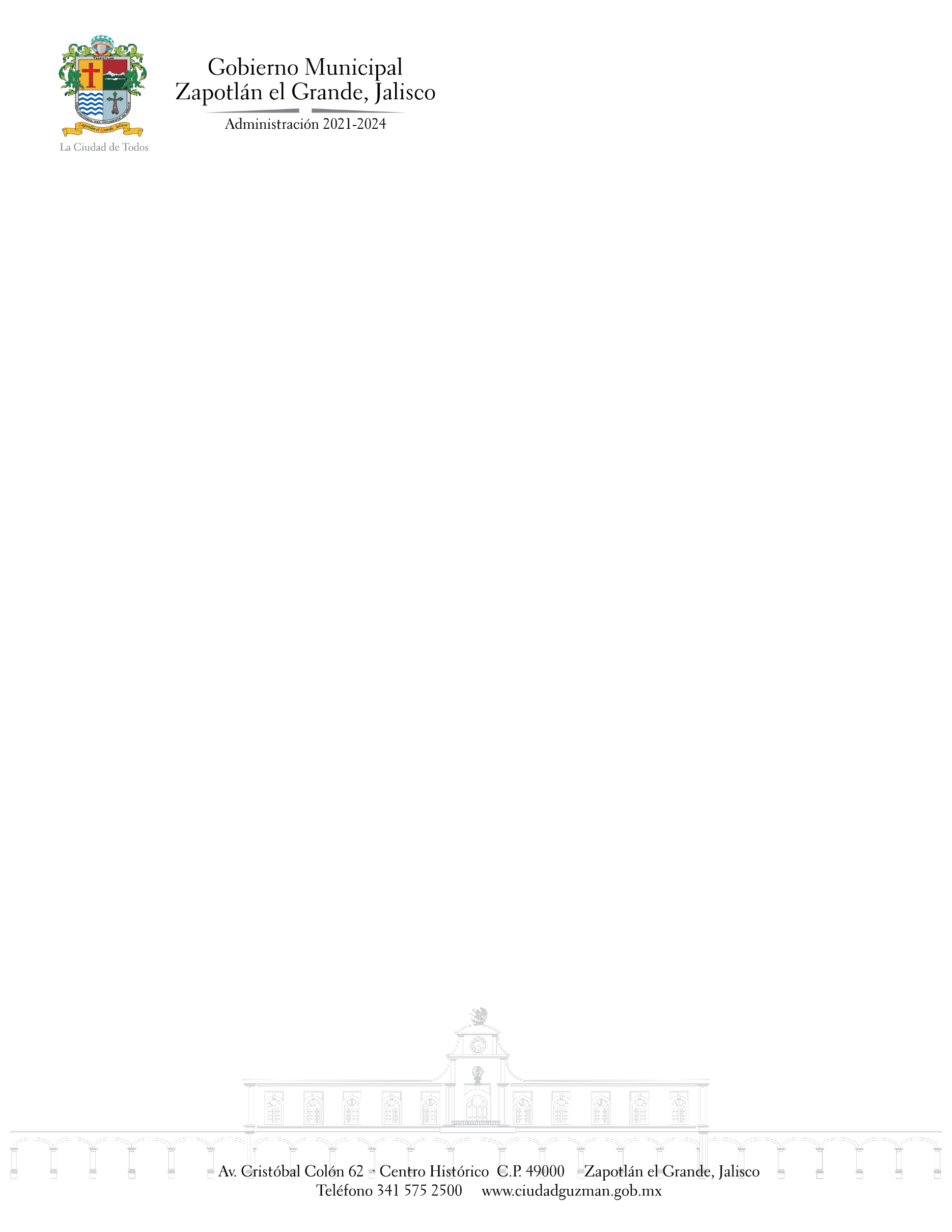 Se pone a su consideración aprobar el programa de trabajo para 2023, los que estén a favor, levanten su mano:VIGESIMA SEXTA SESIÓN ORDINARIACOMISIÓN EDILICIA PERMANENTE DE HACIENDA PÚBLICA Y PATRIMONIO MUNICIPAL.SENTIDO DEL VOTO:                           REGIDOR     A FAVOR   EN CONTRAEN ABSTENCIÓNC. JORGE DE JESÚS JUÁREZ PARRARegidor Presidente de la Comisión Edilicia Permanente de Hacienda Pública y Patrimonio Municipal           XC. TANIA MAGDALENA BERNARDINO JUÁREZRegidora Vocal de la Comisión Edilicia Permanente de Hacienda Pública y Patrimonio Municipal            XC. LAURA ELENA MARTÍNEZ RUVALCABARegidora Vocal de la Comisión Edilicia Permanente de Hacienda Pública y Patrimonio Municipal           XC. MAGALY CASILLAS CONTRERASRegidora Vocal de la Comisión Edilicia Permanente de Hacienda Pública y Patrimonio Municipal           XC.DIANA LAURA ORTEGA PALAFOXRegidora Vocal de la Comisión Edilicia de Hacienda Pública y Patrimonio Municipal           X